PRZEDSZKOLE GRUPA Słoneczka  19 i 20 lekcja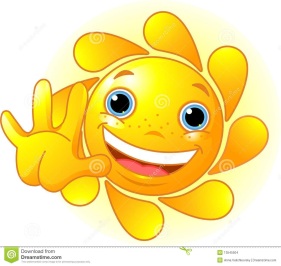 HELLO CHILDREN  AND PARENTS Poniżej znajdują się 2 lekcje z j. angielskiego. Miłej zabawy. Great fun!Lekcja 19Piosenka na powitanie:  piosenka dobrze Wam znana „Monkey banana”, ale dziś w wersji szybkiejhttps://www.youtube.com/watch?v=rYHnOgwuDeMDzieci słuchają rymowanki „Basket of fruits”.Wprowadzenie słownictwa:Basket – koszyk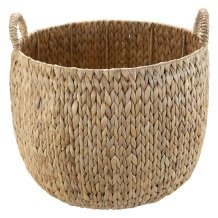      Empty – pusty     Fill in - napełniać  https://www.youtube.com/watch?v=14-F8GDZNH4Piosenka na pożegnanie „Good bye to you”.https://www.youtube.com/watch?v=STMl4yjPpoMDO ZOBACZENIA.  SEE YOU NEXT TIME 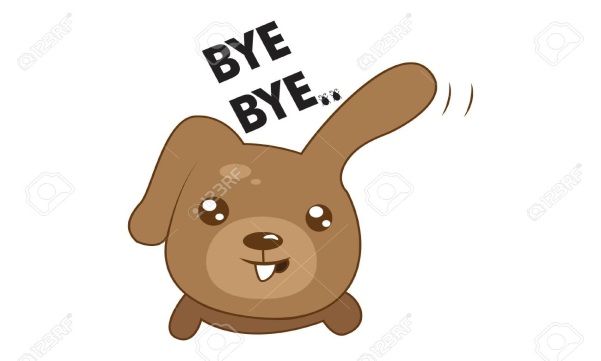 Lekcja 20Piosenka na powitanie:https://www.youtube.com/watch?v=dy_BWXT6FjcNa dzisiejszej lekcji dzieci  utrwalają piosenkę „Shake, shake it – Friut juice” – sok owocowy.https://www.youtube.com/watch?v=ab78p6NK5fAPowtórzenie słownictwa:make friut juice – robić sok owocowyBanana – banan                                 ORANGE – pomarańcza                     Grape -winogrono  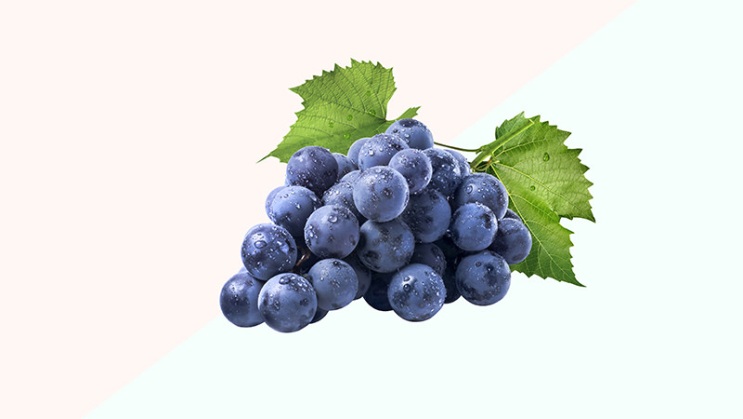 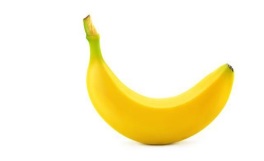 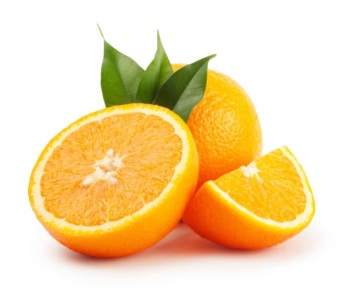 Utrwalamy liczebniki do 10, posłuchaj piosenki i powtarzaj liczby od 1 do 10:https://www.youtube.com/watch?v=85M1yxIcHpw1-one		6-six2-two		7-seven3-three		8-eight4-four		9-nine5- five		10-tenPiosenka na pożegnanie „Good bye to you”.https://www.youtube.com/watch?v=STMl4yjPpoM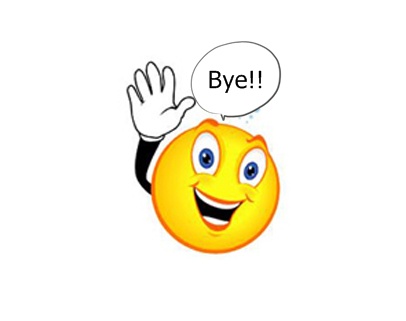 DO ZOBACZENIA.  SEE YOU NEXT TIME 